ガイドと歩こう「日本遺産 大山詣り」の道①大山寺と阿夫利神社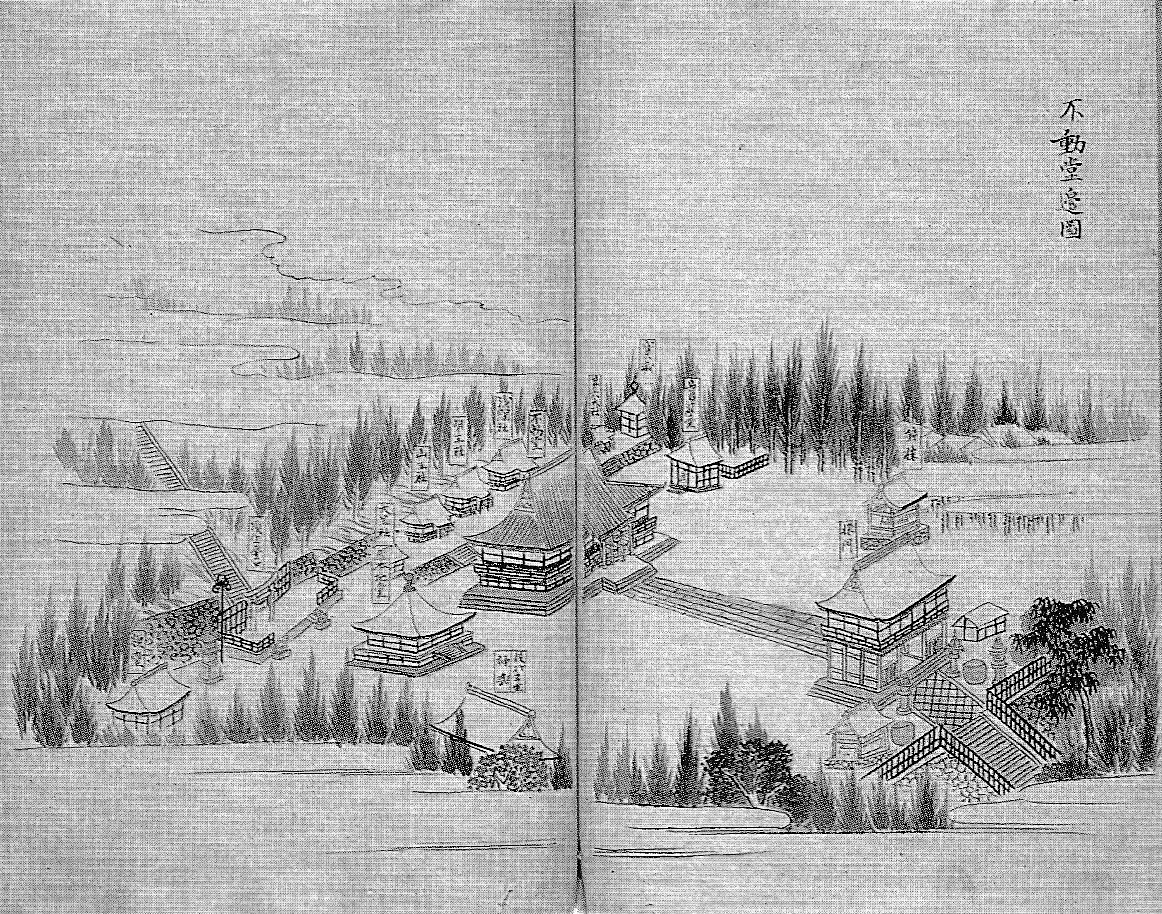 日　　時　 2021年7月17日（土）午前9時～午後2時30分　　2.5㎞集　　合　大山ケーブルバス停　午前9時伊勢原駅北口４番のりば　午前8時25分発　大山ケーブル行乗車☆コ ー ス　涅槃寺(茶湯寺）～（大山ケーブルカー）～阿夫利神社～（大山ケーブルカー）～大山寺～女坂～八意思兼神社解　　散　大山ケーブルバス停募集人員　40人（先着順）持 ち 物　飲み物、昼食、雨具、タオル、帽子、健康保険証　筆記用具など。参 加 費（資料代・保険料）500円。なお、交通費・拝観料（350円）は参加者負担。　服　　装　歩きやすい靴、温度調節ができる服新型コロナウィルス対策　事前に各自検温、マスク着用、消毒　　　　　　　　　　　　発熱・風邪の方は参加をご遠慮下さい。申 込 み　電話　　原　　　　　　090-2904-8069（午後5時～7時）　　　 庄司　    　　0463-94-1396（午後5時～7時）　●　メール　庄司　　syouji.takashi@rose.plala.or.jp　●　ウォーク時、次回「申込み」を歓迎します。雨天決行。ただし荒天（暴風雨警報など）の場合は中止。また、県下に緊急非常事態宣言が発令されている場合は中止。主　　催　　公益財団法人雨岳文庫　雨岳ガイドの会後　　援　　伊勢原市教育委員会今後のガイド日程２　大山道合流の地、道灌ゆかりの下糟屋・上粕屋　　150年ぶりに地元力で神事復活江戸時代、大山は、山頂に祀られている石尊大権現（阿夫利神社）と、中腹にあった別当寺雨降山大山寺を中心に大いに栄えました。その大山参詣の道が大山道です。伊勢原市内には、まだ多くの大山道や道標が残っています。大山道の中でも、「青山道（青山通大山道）」「戸田道（柏尾通大山道）」「田村道（田村通大山道）」が最も多く利用された道です。その青山道と戸田道は下糟屋で合流し、青山道（戸田道）と田村道は上粕屋で合流しました。その下糟屋から上粕屋までを歩きます。日　時：2021年9月18日（土）午前9時～午後2時30分。集　合：伊勢原駅北口　午前9時コース： 糟屋宿跡～大慈寺～太田道灌の墓～高部屋神社～丸山城址～咳止め地蔵～東〆引の道標～山口家住宅・雨岳文庫資料館～千石堰用水・三所石橋供養塔～洞昌院・大田道灌の墓　解　散：道灌塚バス停３　大山の門前町　　大山の繁栄伝える玉垣、板まねき、石造物江戸後期、大山詣の参詣人は『東海道名所図会』によれば、「毎歳6月27日より7月17日を限て路を開けば、江府（江戸）の詣人稲麻の如く、近国近郷の登山竹葦に似たり、旅舎は所せくまでこみ合、山谷の茶店は其地の産物を出して商ふ」とあります。最盛期の宝暦年間（1751～64）には、年間20万人が参詣したといわれます。その賑わいを背景に、大山の門前町は大いに栄えました。その大山の門前町を歩きます。日　時：2021年10月16日（土）午前9時～午後0時30分。集　合：伊勢原駅北口　午前9時コース： 獅子山荘村山坊～小田原道～阿夫利神社社務所～愛宕社～良弁滝と開山堂～権田直助・貴志又七郎の墓～豆腐坂～おおすみ山荘解　散：大山ケーブルバス停国登録有形文化財「山口家住宅」ガイド見学料300円　　原則、日曜日開館　10:00～15:00出　版　物（頒布価格　各500円）ガイドシリーズ①②③⑤⑨は、駅ナカクルリンハウス（伊勢原駅観光案内所）で頒布他は蛭田(090-8056-4356）　・ 原(090-2904-8069）　・ 蔦本(090-2259-3714）に問合せ上粕屋村の地代官「山口作助」出府の道を歩く　　　　　　　　　　　2015.12.1ガイドシリーズ①　大山寺と阿夫利神社　　　　　　　　　　　　　　2017.12.15ガイドシリーズ②　大山道合流、道灌ゆかりの地　下糟屋・上粕屋　　2018.12.10ガイドシリーズ③　大山の門前町　　　　　　　　　　　　　　　　　2019.8.21ガイドシリーズ④　水陸交通の要所・厚木と渡辺崋山　　　　　　　　2019.1.10ガイドシリーズ⑤　開村400年の伊勢原　　　　　　　　　　　　　　2021.2.6ガイドシリーズ⑥　海からの大山道・須賀と平塚宿　　　　　　　　　2019.10.19ガイドシリーズ⑦　中原御殿と平塚からの大山道　　　　　　　　　　2020.3.21ガイドシリーズ⑨　日向薬師とその周辺　　　　　　　　　　　　　　2020.2.15ガイドシリーズ⑫　池端から下糟屋　文化財の道を歩く　　　　　　　2020.5.16ガイドシリーズ⑬　金目観音とその周辺　　　　　　　　　　　　　　2020.12.19ガイドシリーズ⑮　愛甲石田から下糟屋　文化財の道を歩く　　　　　2021.3.6ガイドシリーズ⑯  子易～大山駅　大山詣り　いよいよ大山　　　　　　　2021.6.19新 聞 連 載信仰と行楽の旅「青山通大山道」（全21回）神奈川新聞（掲載予定）　毎週木曜日本遺産「大山詣り」の道を歩こう　伊勢原タイム　　　　　　　　　毎月第3金曜